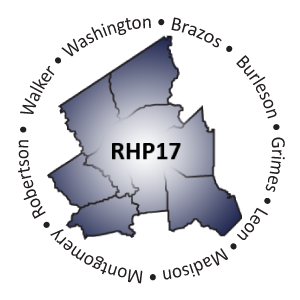               Regional Healthcare Partnership 17       Wednesday, February 7, 2018 • 9:30 a.m. – 10:45 a.m. Regional Public Meeting: 1115 Waiver Renewal & RHP Plan Update                          Texas A&M Health Science Center Williams Conference Room, Rural & Community Health Institute                                                   2700 Earl Rudder Frwy S, Suite 3000   College Station, Texas 77845ORJoin WebEx Meeting (Meeting Number: 929 083 728) Conference Line: 877-931-8150; code 3621413AGENDAWelcome and IntroductionsOverview of Texas 1115 Waiver Renewal (DY7-11)RHP Plan Update: DY7-8 Plan Submission & Community Needs Assessment RHP Plan Update RequirementsReview of Regional Plan Development Review of Regional Planning TimelineUpdated Community Needs Assessment Open Discussion/Q&A Adjourn